АДМИНИСТРАЦИЯСалбинского  сельсовета  Ермаковского  района  Красноярского  края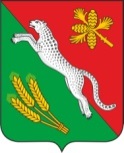 _______________________________________________________________662831, Красноярский край, Ермаковский район село Салба ул. Центральная д. 18, тел. 8 (39138) 34-4-19, 34-4-23   П О С Т А Н О В Л Е Н И Е   23.12.2022г.                            с. Салба                                                  53-пОб утверждении административного регламента предоставления муниципальной услуги «Принятие документов, а также выдача решений о переводе или об отказе в переводе жилого помещения в нежилое или нежилого помещения в жилое помещение»В соответствии с Жилищным кодексом Российской Федерации, Федеральным законом от 27.07.2010 № 210-ФЗ «Об организации предоставления государственных и муниципальных услуг», руководствуясь Уставом Салбинского сельсовета Ермаковского района Красноярского края, ПОСТАНОВЛЯЮ:1.Утвердить административный регламент предоставления муниципальной услуги «Принятие документов, а также выдача решений о переводе или об отказе в переводе жилого помещения в нежилое или нежилого помещения в жилое помещение» согласно приложению.2.Настоящее постановление вступает в силу с момента опубликования.3.Контроль за исполнением настоящего постановления оставляю  за собой.Приложениек постановлениюадминистрации Салбинского сельсоветаот «23» декабря  2022 №53 -пАДМИНИСТРАТИВНЫЙ РЕГЛАМЕНТпредоставления муниципальной услуги «Принятие документов, а также выдача решений о переводе или об отказе в переводе жилого помещения в нежилое или нежилого помещения в жилое помещение»1. Общие положения1.1. Настоящий административный регламент предоставления муниципальной услуги «Принятие документов, а также выдача решений о переводе или об отказе в переводе жилого помещения в нежилое или нежилого помещения в жилое помещение» (далее - Регламент) разработан в целях повышения качества предоставления и доступности услуги, создания комфортных условий для получения муниципальной услуги.Регламент определяет порядок и стандарт предоставления муниципальной услуги «Принятие документов, а также выдача решений о переводе или об отказе в переводе жилого помещения в нежилое или нежилого помещения в жилое помещение» (далее – муниципальная услуга), сроки выполнения, состав и последовательность действий (административных процедур) при предоставлении муниципальной услуги, досудебный (внесудебный) порядок обжалования решений и действий (бездействия) органа, предоставляющего муниципальную услугу, а также должностных лиц, или муниципальных служащих.1.2. Регламент размещается на официальном сайте администрации Салбинского сельсовета https://ermaki-salba.ru/, а также в местах, определенных Уставом Салбинского сельсовета для обнародования нормативных правовых актов.2. Стандарт предоставления муниципальной услуги2.1. Наименование муниципальной услуги: «Принятие документов, а также выдача решений о переводе или об отказе в переводе жилого помещения в нежилое или нежилого помещения в жилое помещение».2.2. Предоставление муниципальной услуги осуществляется администрацией Салбинского  сельсовета (далее - администрация). Ответственным исполнителем муниципальной услуги является ведущий специалист администрации. Место нахождения: Красноярский край, Ермаковский район,    с. Салба, ул. Центральная, 18Почтовый адрес: 662831 Красноярский край, Ермаковский район   с. Салба, ул. Центральная, 18Приёмные дни: понедельник, вторник, среда, четверг, пятницаГрафик работы: с 08.00 до 16.00 (обеденный перерыв с 12.00 до 13.00)Телефон/факс: 8(39138)34-4-19, адрес электронной почты salba.selsovet@yandex.ru;Информацию по процедуре предоставления муниципальной услуги можно получить у специалистов администрации Салбинского сельсовета ответственных за предоставление муниципальной услуги.2.2.1. Получить муниципальную услугу можно также в многофункциональных центрах оказания государственных и муниципальных услуг посредством подачи единого заявления.2.3. Получателями муниципальной услуги является собственник соответствующего помещения или уполномоченное им лицо, имеющее намерение произвести перевод жилого (нежилого) помещения в нежилое (жилое) помещение (далее - заявитель).Способ (способы) направления заявителем запроса о предоставлении муниципальной услуги:в устной форме;по почте;по электронной почте;по телефонной связи.2.4. Результатом предоставления муниципальной услуги является:- решение о переводе помещения;- решение об отказе в переводе помещения.Документы предоставляются заявителю одним из следующих способов:лично заявителю (представителю заявителя) на бумажном носителе;в форме электронного документа с использованием информационно-технологической и коммуникационной инфраструктуры, в том числе Единого портала и (или) регионального портала.В случае отсутствия технической возможности предоставления услуги в электронном виде, документы предоставляются на бумажном носителе.2.5. Срок предоставления муниципальной услуги:- решение о переводе или об отказе в переводе помещения должно быть принято по результатам рассмотрения соответствующего заявления и иных представленных документов исполнителем в соответствии с пунктом 2.6. в срок не более 30 дней. 2.6. Исчерпывающий перечень документов, необходимых для предоставления муниципальной услуги (далее - документы):а) заявление о переводе помещения согласно приложению к настоящему Регламенту;б) правоустанавливающие документы на переводимое помещение (подлинники или засвидетельствованные в нотариальном порядке копии);в) план переводимого помещения с его техническим описанием (в случае, если переводимое помещение является жилым, - технический паспорт такого помещения);г) поэтажный план дома, в котором находится переводимое помещение;д) подготовленный и оформленный в установленном порядке проект переустройства и (или) перепланировки переводимого помещения (в случае, если переустройство и (или) перепланировка требуются для обеспечения использования такого помещения в качестве жилого или нежилого помещения).Исполнитель не вправе требовать представление других документов кроме документов, установленных настоящим пунктом. Заявителю выдается расписка в получении документов с указанием их перечня и даты их получения исполнителем.2.7. Администрация самостоятельно запрашивает документы, указанные в абзацах третьем, четвертом, пятом пункта 2.6. настоящего Административного регламента, в органе, в распоряжении которого находятся соответствующие документы, в случае, если заявитель не представил указанные документы по собственной инициативе.2.8. Запрещено требовать от заявителя:представления документов и информации или осуществления действий, представление или осуществление которых не предусмотрено нормативными правовыми актами, регулирующими отношения, возникающие в связи с предоставлением муниципальной услуги;представления документов и информации, которые в соответствии с нормативными правовыми актами Российской Федерации, нормативными правовыми актами субъектов Российской Федерации и муниципальными правовыми актами находятся в распоряжении государственных органов, предоставляющих государственную услугу, иных государственных органов, органов местного самоуправления и (или) подведомственных государственным органам и органам местного самоуправления организаций, участвующих в предоставлении государственных или муниципальных услуг, за исключением документов, указанных в части 6 статьи 7 Федерального закона от 27.07.2010 № 210-ФЗ «Об организации предоставления государственных и муниципальных услуг».представления документов и информации, отсутствие и (или) недостоверность которых не указывались при первоначальном отказе в приеме документов, необходимых для предоставления государственной услуги, либо в предоставлении государственной услуги, за исключением случаев, предусмотренных пунктом 4 части 1 статьи 7 Федерального закона от 27.07.2010 N 210-ФЗ "Об организации предоставления государственных и муниципальных услуг"2.9. Основания для отказа в приеме документов для предоставления муниципальной услуги отсутствуют.2.10. Основаниями для отказа в предоставлении муниципальной услуги являются:1) непредставления определенных пунктом 2.6 Регламента документов;2) представления документов в ненадлежащий орган;3) несоблюдения предусмотренных статьей 22 Жилищного кодекса Российской Федерации условий перевода помещения;4) несоответствия проекта переустройства и (или) перепланировки жилого помещения требованиям законодательства.Решение об отказе в переводе помещения должно содержать основания отказа с обязательной ссылкой на нарушения, предусмотренные настоящим пунктом.Решение об отказе в переводе помещения выдается или направляется заявителю не позднее чем через три рабочих дня со дня принятия такого решения и может быть обжаловано заявителем в судебном порядке.Не является основанием для отказа в предоставлении государственной услуги непредставление заявителем документов, указанных в абзацах третьем, четвертом, пятом пункта 2.7. настоящего Административного регламента.2.11. Предоставление муниципальной услуги осуществляется бесплатно.2.12. Максимальный срок ожидания в очереди при подаче запроса о предоставлении муниципальной услуги составляет не более 20 минут.Максимальный срок ожидания при получении результата предоставления муниципальной услуги составляет не более 30 минут.2.13. Срок регистрации запроса заявителя о предоставлении муниципальной услуги составляет не более 30 минут.2.14. Требования к помещениям, в которых предоставляется муниципальная услуга, к залу ожидания, местам для заполнения запросов о предоставлении муниципальной услуги, информационным стендам с образцами их заполнения и перечнем документов, необходимых для предоставления муниципальной услуги, в том числе к обеспечению доступности для инвалидов указанных объектов в соответствии с законодательством Российской Федерации о социальной защите инвалидов:1.              Помещения для предоставления муниципальной услуги размещаются преимущественно на нижних этажах зданий.Помещения оборудуются пандусами, пассажирскими лифтами или подъемными платформами для обеспечения доступа инвалидов на креслах-колясках на этажи выше или ниже этажа основного входа в здание (первого этажа), санитарно-техническими помещениями (доступными для инвалидов), расширенными проходами, позволяющими обеспечить беспрепятственный доступ заявителей, включая заявителей, использующих кресла-коляски.В помещениях предоставления муниципальной услуги расположение интерьера, подбор и расстановка приборов и устройств, технологического и иного оборудования должно соответствовать пределам, установленным для зоны досягаемости заявителей, находящихся в креслах-колясках.2.              При невозможности создания в администрации условий для его полного приспособления с учетом потребностей инвалидов администрацией проводятся мероприятия по обеспечению беспрепятственного доступа маломобильных граждан к объекту с учетом разумного приспособления.3.              Для приема граждан, обратившихся за получением муниципальной услуги, выделяются отдельные помещения, снабженные соответствующими указателями. Рабочее место специалистов администрации оснащается настенной вывеской или настольной табличкой с указанием фамилии, имени, отчества и должности. Указатели должны быть четкими, заметными и понятными, с дублированием необходимой для инвалидов звуковой либо зрительной информации, или предоставлением текстовой и графической информации знаками, выполненными рельефно-точечным шрифтом Брайля.Места для заполнения документов оборудуются стульями, столами, обеспечиваются бланками заявлений, раздаточными информационными материалами, письменными принадлежностями.4.             Специалисты администрации при необходимости оказывают инвалидам помощь, необходимую для получения в доступной для них форме информации о правилах предоставления услуги, в том числе об оформлении необходимых для получения услуги документов, о совершении ими других необходимых для получения услуги действий.5.              Места ожидания предоставления муниципальной услуги оборудуются стульями, кресельными секциями или скамьями. В местах ожидания предоставления муниципальной услуги предусматриваются доступные места общественного пользования (туалеты).6.              Места предоставления муниципальной услуги оборудуются средствами пожаротушения и оповещения о возникновении чрезвычайной ситуации. На видном месте размещаются схемы размещения средств пожаротушения и путей эвакуации посетителей и работников администрации.7.              В администрации обеспечивается:допуск на объект сурдопереводчика, тифлосурдопереводчика;сопровождение инвалидов, имеющих стойкие нарушения функции зрения и самостоятельного передвижения, по территории администрации;допуск собаки-проводника при наличии документа, подтверждающего ее специальное обучение, выданного по форме и в порядке, установленных федеральным органом исполнительной власти, осуществляющим функции по выработке и реализации государственной политики и нормативно-правовому регулированию в сфере социальной защиты населения.2.15. На информационном стенде в администрации размещаются следующие информационные материалы:- сведения о перечне предоставляемых муниципальных услуг;- перечень предоставляемых муниципальных услуг, образцы документов (справок).- образец заполнения заявления;- адрес, номера телефонов и факса, график работы, адрес электронной почты администрации и отдела;- административный регламент;- порядок получения информации заявителями по вопросам предоставления муниципальной услуги, в том числе о ходе предоставления муниципальной услуги;- перечень оснований для отказа в предоставлении муниципальной услуги;- порядок обжалования действий (бездействия) и решений, осуществляемых (принятых) в ходе предоставления муниципальной услуги;- необходимая оперативная информация о предоставлении муниципальной услуги.Текст материалов, размещаемых на стендах, должен быть напечатан удобным для чтения шрифтом, основные моменты и наиболее важные места выделены.2.16. Показателями доступности и качества муниципальной услуги являются:- соблюдение сроков предоставления муниципальной услуги, сроков выполнения отдельных административных процедур в рамках ее предоставления;2.17. Основания для возврата заявления и прилагаемых к нему документов без рассмотрения:1) заявителем представлены документы не в полном объеме, либо в представленных уведомлении и (или) документах содержится неполная и (или) недостоверная информация;2) поступление ответа органа государственной власти, органа местного самоуправления либо подведомственной органу государственной власти или органу местного самоуправления организации на межведомственный запрос, свидетельствующего об отсутствии документа и (или) информации, необходимых для предоставления муниципальной услуги, если соответствующий документ не был представлен заявителем по собственной инициативе.3. Состав, последовательность и сроки выполнения административных процедур, требования к порядку их выполнения, в том числе особенности выполнения административных процедур в электронной форме3.1. Предоставление муниципальной услуги осуществляется в форме:- непосредственное обращение заявителя (при личном обращении);- ответ на письменное обращение.3.2. Получение консультаций по процедуре предоставления муниципальной услуги может осуществляться следующими способами:- посредством личного обращения;- обращения по телефону;- посредством письменных обращений по почте;- посредством обращений по электронной почте.3.3. Основными требованиями к консультации заявителей являются:- актуальность;- своевременность;- четкость в изложении материала;- полнота консультирования;- наглядность форм подачи материала;- удобство и доступность.3.4. Требования к форме и характеру взаимодействия специалиста с заявителями:при личном обращении заявителей специалист должен представиться, указать фамилию, имя и отчество, сообщить занимаемую должность, самостоятельно дать ответ на заданный заявителем вопрос. В конце консультирования специалист, осуществляющий консультирование, должен кратко подвести итоги и перечислить меры, которые следует принять заявителю (кто именно, когда и что должен сделать).Ответ на письменные обращения и обращения по электронной почте дается в простой, четкой и понятной форме с указанием фамилии и инициалов, номера телефона специалиста, исполнившего ответ на обращение. Ответ на письменное обращение подписывается Главой администрации либо уполномоченным должностным лицом.3.5. При ответах на телефонные звонки и устные обращения специалист в вежливой форме четко и подробно информирует обратившихся по интересующим их вопросам. При невозможности специалиста, принявшего звонок, самостоятельно ответить на поставленный вопрос, телефонный звонок должен быть переадресован (переведен) на другого специалиста или обратившемуся гражданину должен быть сообщен телефонный номер, по которому можно получить необходимую информацию.3.6. Ответ на письменное обращение о процедуре предоставления муниципальной услуги предоставляется в течение 3 календарных дней со дня регистрации этого обращения.3.7. Предоставление муниципальной услуги включает в себя выполнение следующих административных процедур:3.7.1. При направлении документов по почте:- приём, регистрация заявления и приложенных копий документов от заявителя, направление документов специалисту администрации для предоставления муниципальной услуги;- подготовка ответа и направление его по почте заявителю.Результатом исполнения административного действия является направление соответствующего документа заявителю. Срок исполнения данного административного действия составляет не более 45 дней.3.7.2. При личном обращении заявителя:- приём заявителя, проверка документов (в день обращения);- предоставление соответствующей информации заявителю.Результатом исполнения административного действия является предоставление заявителю соответствующего документа. Срок исполнения данного административного действия составляет не более 30 минут.3.7.3. Ответственный исполнитель в случае, указанном в пункте 2.8. настоящего Административного регламента, не позднее 2 дней со дня получения заявления и документов от руководителя формирует и направляет межведомственные запросы в федеральные органы исполнительной власти, в распоряжении которых находятся соответствующие сведения.Порядок направления межведомственных запросов, а также состав информации, которая необходима для оказания государственной услуги, определяются технологической картой межведомственного взаимодействия муниципальной услуги.4. Формы контроля за исполнением административного регламента4.1. Текущий контроль за соблюдением последовательности действий, определенных Регламентом осуществляется Главой администрации сельсовета и включает в себя проведение проверок соблюдения и исполнения ответственными лицами (специалистами) действующего законодательства, а также положений Регламента.4.2. Персональная ответственность ответственных лиц (специалистов) закрепляется в соответствующих положениях должностных инструкций.4.3. Контроль за полнотой и качеством предоставления муниципальной услуги включает в себя проведение проверок, выявление и устранение нарушений прав заявителей, рассмотрение, принятие решений и подготовку ответов на обращения заявителей, содержащие жалобы на решения, действия (бездействия) ответственных лиц (специалистов).4.4. По результатам проведенных проверок в случае выявления нарушений прав заявителей по предоставлению муниципальной услуги осуществляется привлечение виновных лиц к ответственности в соответствии с законодательством Российской Федерации.4.5. Проведение проверок может носить плановый характер и внеплановый характер (по конкретному обращению заявителя по предоставлению муниципальной услуги).5. Досудебный (внесудебный) порядок обжалования решений и действий (бездействия) органа, предоставляющего муниципальную услугу, а также должностных лиц или муниципальных служащих5.1. Заявитель может обратиться с жалобой в том числе в следующих случаях:1) нарушение срока регистрации запроса о предоставлении муниципальной услуги;2) нарушение срока предоставления муниципальной услуги. В указанном случае обжалование заявителем решений и действий (бездействия) многофункционального центра, работника многофункционального центра возможно в случае, если на многофункциональный центр, решения и действия (бездействие) которого обжалуются, возложена функция по предоставлению муниципальных услуг в полном объеме;3) требование у заявителя документов или информации либо осуществления действий, представление или осуществление которых не предусмотрено нормативными правовыми актами Российской Федерации, нормативными правовыми актами субъектов Российской Федерации, муниципальными правовыми актами для предоставления муниципальной услуги;4) отказ в приеме документов, предоставление которых предусмотрено нормативными правовыми актами Российской Федерации, нормативными правовыми актами субъектов Российской Федерации, муниципальными правовыми актами для предоставления муниципальной услуги, у заявителя;5) отказ в предоставлении муниципальной услуги, если основания отказа не предусмотрены федеральными законами и принятыми в соответствии с ними иными нормативными правовыми актами Российской Федерации, законами и иными нормативными правовыми актами субъектов Российской Федерации, муниципальными правовыми актами. В указанном случае обжалование заявителем решений и действий (бездействия) многофункционального центра, работника многофункционального центра возможно в случае, если на многофункциональный центр, решения и действия (бездействие) которого обжалуются, возложена функция по предоставлению соответствующих муниципальных услуг в полном объеме;6) затребование с заявителя при предоставлении муниципальной услуги платы, не предусмотренной нормативными правовыми актами Российской Федерации, нормативными правовыми актами субъектов Российской Федерации, муниципальными правовыми актами;7) отказ органа, предоставляющего муниципальную услугу, должностного лица органа, предоставляющего муниципальную услугу, многофункционального центра, работника многофункционального центра, в исправлении допущенных ими опечаток и ошибок в выданных в результате предоставления муниципальной услуги документах либо нарушение установленного срока таких исправлений. В указанном случае обжалование заявителем решений и действий (бездействия) многофункционального центра, работника многофункционального центра возможно в случае, если на многофункциональный центр, решения и действия (бездействие) которого обжалуются, возложена функция по предоставлению муниципальных услуг в полном объеме;8) нарушение срока или порядка выдачи документов по результатам предоставления муниципальной услуги;9) приостановление предоставления муниципальной услуги, если основания приостановления не предусмотрены федеральными законами и принятыми в соответствии с ними иными нормативными правовыми актами Российской Федерации, законами и иными нормативными правовыми актами субъектов Российской Федерации, муниципальными правовыми актами. В указанном случае обжалование заявителем решений и действий (бездействия) многофункционального центра, работника многофункционального центра возможно в случае, если на многофункциональный центр, решения и действия (бездействие) которого обжалуются, возложена функция по предоставлению муниципальных услуг в полном объеме;10) требование у заявителя при предоставлении муниципальной услуги документов или информации, отсутствие и (или) недостоверность которых не указывались при первоначальном отказе в приеме документов, необходимых для предоставления муниципальной услуги, либо в предоставлении муниципальной услуги, за исключением случаев, предусмотренных пунктом 4 части 1 статьи 7 Федерального закона от 27.07.2010 № 210-ФЗ «Об организации предоставления государственных и муниципальных услуг». В указанном случае обжалование заявителем решений и действий (бездействия) многофункционального центра, работника многофункционального центра возможно в случае, если на многофункциональный центр, решения и действия (бездействие) которого обжалуются, возложена функция по предоставлению муниципальных услуг в полном объеме.5.2. Жалоба подается в письменной форме на бумажном носителе, в электронной форме в орган, предоставляющий муниципальную услугу, многофункциональный центр либо в соответствующий орган государственной власти (орган местного самоуправления) публично-правового образования, являющийся учредителем многофункционального центра.Жалобы на решения и действия (бездействие) руководителя органа, предоставляющего муниципальную услугу, подаются в вышестоящий орган (при его наличии) либо в случае его отсутствия рассматриваются непосредственно руководителем органа, предоставляющего муниципальную услугу.Жалобы на решения и действия (бездействие) работника многофункционального центра подаются руководителю этого многофункционального центра. Жалобы на решения и действия (бездействие) многофункционального центра подаются учредителю многофункционального центра или должностному лицу, уполномоченному нормативным правовым актом субъекта Российской Федерации.5.3. Жалоба на решения и действия (бездействие) органа, предоставляющего муниципальную услугу, должностного лица органа, предоставляющего муниципальную услугу, муниципального служащего, руководителя органа, предоставляющего муниципальную услугу, может быть направлена по почте, через многофункциональный центр, с использованием информационно-телекоммуникационной сети "Интернет", официального сайта органа, предоставляющего муниципальную услугу, единого портала государственных и муниципальных услуг либо регионального портала государственных и муниципальных услуг, а также может быть принята при личном приеме заявителя.Жалоба на решения и действия (бездействие) многофункционального центра, работника многофункционального центра может быть направлена по почте, с использованием информационно-телекоммуникационной сети "Интернет", официального сайта многофункционального центра, единого портала государственных и муниципальных услуг либо регионального портала государственных и муниципальных услуг, а также может быть принята при личном приеме заявителя.5.4. Жалоба должна содержать:1) наименование органа, предоставляющего муниципальную услугу, должностного лица органа, предоставляющего муниципальную услугу, либо муниципального служащего, многофункционального центра, его руководителя и (или) работника, решения и действия (бездействие) которых обжалуются;2) фамилию, имя, отчество (последнее - при наличии), сведения о месте жительства заявителя - физического лица, а также номер (номера) контактного телефона, адрес (адреса) электронной почты (при наличии) и почтовый адрес, по которым должен быть направлен ответ заявителю;3) сведения об обжалуемых решениях и действиях (бездействии) органа, предоставляющего муниципальную услугу, должностного лица органа, предоставляющего муниципальную услугу, либо муниципального служащего, многофункционального центра, работника многофункционального центра;4) доводы, на основании которых заявитель не согласен с решением и действием (бездействием) органа, предоставляющего муниципальную услугу, должностного лица органа, предоставляющего муниципальную услугу, либо муниципального служащего, многофункционального центра, работника многофункционального центра. Заявителем могут быть представлены документы (при наличии), подтверждающие доводы заявителя, либо их копии.5.5. Жалоба, поступившая в орган, предоставляющий муниципальную услугу, многофункциональный центр, учредителю многофункционального центра, либо вышестоящий орган (при его наличии), подлежит рассмотрению в течение пятнадцати рабочих дней со дня ее регистрации, а в случае обжалования отказа органа, предоставляющего муниципальную услугу, многофункционального центра, в приеме документов у заявителя либо в исправлении допущенных опечаток и ошибок или в случае обжалования нарушения установленного срока таких исправлений - в течение пяти рабочих дней со дня ее регистрации.5.6. По результатам рассмотрения жалобы принимается одно из следующих решений:1) жалоба удовлетворяется, в том числе в форме отмены принятого решения, исправления допущенных опечаток и ошибок в выданных в результате предоставления муниципальной услуги документах, возврата заявителю денежных средств, взимание которых не предусмотрено нормативными правовыми актами Российской Федерации, нормативными правовыми актами субъектов Российской Федерации, муниципальными правовыми актами;2) в удовлетворении жалобы отказывается.5.7. Не позднее дня, следующего за днем принятия решения, указанного в пункте 5.6. настоящего раздела, заявителю в письменной форме и по желанию заявителя в электронной форме направляется мотивированный ответ о результатах рассмотрения жалобы.5.8. В случае признания жалобы подлежащей удовлетворению в ответе заявителю дается информация о действиях, осуществляемых органом, предоставляющим муниципальную услугу, многофункциональным центром, в целях незамедлительного устранения выявленных нарушений при оказании муниципальной услуги, а также приносятся извинения за доставленные неудобства и указывается информация о дальнейших действиях, которые необходимо совершить заявителю в целях получения муниципальной услуги.5.9. В случае признания жалобы не подлежащей удовлетворению в ответе заявителю даются аргументированные разъяснения о причинах принятого решения, а также информация о порядке обжалования принятого решения.5.10. В случае установления в ходе или по результатам рассмотрения жалобы признаков состава административного правонарушения или преступления должностное лицо, работник, наделенные полномочиями по рассмотрению жалоб незамедлительно направляют имеющиеся материалы в органы прокуратуры.6. Порядок исправления допущенных опечаток и ошибок в выданных в результате предоставления муниципальной услуги документах, в том числе исчерпывающий перечень оснований для отказа в исправлении таких опечаток и ошибок6.1. Основанием для начала процедуры исправления допущенных опечаток и ошибок в выданных документах является представление (направление) заявителем в администрацию в произвольной форме заявления об исправлении опечаток и (или) ошибок, допущенных в выданных в результате предоставления муниципальной услуги документах.6.2. Должностное лицо ответственное за предоставление муниципальной услуги, рассматривает заявление, представленное заявителем, и проводит проверку указанных в заявлении сведений в срок, не превышающий 1 рабочего дня с даты регистрации соответствующего заявления.6.3. Критерием принятия решения по административной процедуре является наличие или отсутствие таких опечаток и (или) ошибок.6.4. В случае выявления допущенных опечаток и (или) ошибок в выданных в результате предоставления муниципальной услуги документах должностное лицо, ответственное за предоставление муниципальной услуги, осуществляет исправление и замену указанных документов в срок, не превышающий 2 рабочих дней с момента регистрации соответствующего заявления.6.5. В случае отсутствия опечаток и (или) ошибок в документах, выданных в результате предоставления муниципальной услуги, должностное лицо, ответственное за предоставление муниципальной услуги, письменно сообщает заявителю об отсутствии таких опечаток и (или) ошибок в срок, не превышающий 2 рабочих дней с момента регистрации соответствующего заявления.6.6. Результатом административной процедуры является выдача (направление) заявителю исправленного взамен ранее выданного документа, являющегося результатом предоставления муниципальной услуги, или сообщение об отсутствии таких опечаток и (или) ошибок.7. Порядок выдачи дубликата документа, выданногопо результатам предоставления муниципальной услуги7.1. Основанием выдачи дубликата документа, выданного по результатам предоставления муниципальной услуги, является поступление в администрацию заявления о выдаче дубликата.7.2. При обращении заявитель (его уполномоченный представитель) представляют:- заявление о выдаче дубликата;- документ, выданный по результатам предоставления муниципальной услуги.7.3. Решение о выдаче дубликата принимается главой администрации сельсовета.7.4. Основания для отказа в выдаче дубликата документа, выданного по результатам предоставления муниципальной услуги, не предусмотрены.7.5. Срок выдачи дубликата документа, выданного по результатам предоставления муниципальной услуги, не может превышать 2 рабочих дней с момента регистрации заявления о выдаче дубликата.7.6. При подаче документов в ходе личного приема, посредством почтового отправления заявитель по своему выбору вправе получить дубликат документа, выданного по результатам предоставления муниципальной услуги, на бумажном носителе или в форме электронного документа.7.7. При подаче документов посредством Единого портала государственных услуг (функций) заявитель получает дубликат документа, выданного по результатам предоставления муниципальной услуги, в форме электронного документа.8.Получение заявителем сведений о ходе рассмотрения его запроса, в том числе в электронной форме8.1. Основанием для начала административной процедуры по получению заявителем сведений о ходе рассмотрения его запроса, в том числе в электронной форме, является получение обращения заявителя о предоставлении сведений о ходе рассмотрения его запроса.8.2. Сведения о ходе рассмотрения запроса заявителя предоставляются заявителю при обращении по телефону, посредством официального сайта администрации в информационно-телекоммуникационной сети "Интернет" или электронной почты администрации, Единого портала.8.3. При обращении заявителя по телефону специалист подробно информирует обратившегося о ходе рассмотрения его запроса.На Едином портале информирование о ходе рассмотрения запроса осуществляется в автоматическом режиме.8.4. При обращении заявителя посредством официального сайта администрации в информационно-телекоммуникационной сети "Интернет" или электронной почты администрации заявителем направляется обращение о предоставлении сведений о ходе рассмотрения его запроса в электронной форме.8.5. В обращении заявителя о предоставлении сведений о ходе рассмотрения его запроса указывается:а) информация о запросе (номер и дата запроса, наименование юридического лица либо фамилия, имя, отчество (при наличии) физического лица), в отношении которого запрашиваются сведения о ходе рассмотрения;б) способ предоставления информации:- предоставление информации в виде документа на бумажном носителе, который направляется заявителю посредством почтового отправления;- предоставление информации в виде электронного документа, который направляется заявителю посредством электронной почты.- При отсутствии в обращении заявителя указания на способ предоставления информации о государственной услуги, ответ заявителю направляется по почте;в) полное наименование юридического лица, номер контактного телефона (по желанию заявителя), адрес электронной почты, если ответ должен быть направлен в форме электронного документа, и почтовый адрес, если ответ должен быть направлен в письменной форме;- фамилия, имя, отчество (при наличии) физического лица, номер контактного телефона (по желанию заявителя), адрес электронной почты, если ответ должен быть направлен в форме электронного документа, и почтовый адрес, если ответ должен быть направлен в письменной форме.- Запрос (за исключением направленного по электронной почте) физического лица должен быть подписан физическим лицом, а юридического лица - руководителем организации или иным уполномоченным лицом и заверен печатью организации (при наличии).8. 6. Обращение заявителя о предоставлении сведений о ходе рассмотрения его запроса регистрируется специалистом администрации, ответственного за прием документов.8.7. Специалист рассматривает обращение заявителя о предоставлении сведений о ходе рассмотрения его запроса на предмет соответствия обращения требованиям, предусмотренным пунктом 8.5 настоящего Административного регламента, а также проверяет факт поступления запроса, о ходе рассмотрения которого спрашивает заявитель, в администрацию.В случае если обращение заявителя о предоставлении сведений о ходе рассмотрения его запроса соответствует требованиям, предусмотренным пунктом 8.5. настоящего Административного регламента, и запрос, о ходе рассмотрения которого спрашивает заявитель, в администрацию поступал, специалист готовит письмо со сведениями о ходе рассмотрения запроса заявителя.В случае если обращение заявителя о предоставлении сведений о ходе рассмотрения его запроса не соответствует требованиям, предусмотренным пунктом 8.5. настоящего Административного регламента, или запрос, о ходе рассмотрения которого спрашивает заявитель, в администрацию не поступал, специалист готовит уведомление о не предоставлении сведений о ходе рассмотрения запроса заявителя.8.8. Уведомление о не предоставлении сведений о ходе рассмотрения запроса заявителя должно содержать причину не предоставления сведений.8.9. Специалист передает письмо со сведениями о ходе рассмотрения запроса заявителя либо уведомление о не предоставлении сведений о ходе рассмотрения запроса заявителя на подпись должностному лицу.8.10. Должностное лицо подписывает письмо со сведениями о ходе рассмотрения запроса заявителя либо уведомление о не предоставлении сведений о ходе рассмотрения запроса заявителя.8.11. Специалист регистрирует подписанное письмо со сведениями о ходе рассмотрения запроса заявителя либо уведомление о не предоставлении сведений о ходе рассмотрения запроса заявителя в администрации и передает специалисту, ответственному за прием документов, для направления заявителю в установленном порядке.8.12. Критерием принятия решения о получении заявителем сведений о ходе рассмотрения его запроса, в том числе в электронной форме, является соответствие (несоответствие) обращения заявителя о предоставлении сведений о ходе рассмотрения его запроса требованию, предусмотренному пунктом 8.5. настоящего Административного регламента.8.13. Максимальный срок выполнения действия по подготовке и направлению письма со сведениями о ходе рассмотрения запроса заявителя либо уведомления о не предоставлении сведений о ходе рассмотрения запроса заявителя - в течение пяти рабочих дней со дня регистрации обращения заявителя о предоставлении сведений о ходе рассмотрения его запроса специалиста, ответственного за прием документов.8.14. Результатом выполнения административной процедуры по получению заявителем сведений о ходе рассмотрения его запроса, в том числе в электронной форме, является:а) письмо со сведениями о ходе рассмотрения запроса заявителя;б) уведомление о не предоставлении сведений о ходе рассмотрения запроса заявителя.8.15. Способ фиксации результата административной процедуры по получению заявителем сведений о ходе рассмотрения его запроса, в том числе в электронной форме, - регистрация специалистом администрации:а) письма со сведениями о ходе рассмотрения запроса заявителя;б) уведомления о не предоставлении сведений о ходе рассмотрения запроса заявителя.Приложениек административному регламентуГлаве администрации Салбинскогосельсовета ______________________________________________________от _______________________________________,проживающего по адресу: ________________________________________________________.ЗАЯВЛЕНИЕо переводе жилого помещения в нежилое (о переводе нежилого помещения в жилое)Я, __________________, являюсь собственником жилого (нежилого) помещения, находящегося по адресу ____________________, право собственности на данное жилое помещение подтверждается ________________.Вариант: Я, __________________, являюсь уполномоченным собственником жилого помещения лицом на подачу заявления, что подтверждается ___________________.В связи с _______________ и в соответствии с ч. 2 ст. 23 Жилищного кодекса РФ прошу осуществить перевод вышеуказанного жилого (нежилого) помещения в нежилое (жилое).Обстоятельства, оговоренные ст. 22 Жилищного кодекса РФ, по которым перевод жилого (нежилого) помещения в нежилое (жилое) невозможен, отсутствуют, а именно:Вариант для перевода жилого помещения в нежилое: переводимое помещение расположено на первом этаже многоквартирного дома;доступ к переводимому помещению возможен без использования помещений, обеспечивающих доступ к жилым помещениям (или существует техническая возможность оборудовать такой доступ к данному помещению);переводимое помещение не является частью жилого помещения, не используется собственником данного помещения или иным гражданином в качестве места постоянного проживания;право собственности на переводимое помещение не обременено правами каких-либо лиц.Вариант для перевода нежилого в жилое:помещение отвечает требованиям, установленным Постановлением Правительства РФ от 28.01.2006 № 47 «Об утверждении положения о признании помещения жилым помещением, жилого помещения непригодным для проживания и многоквартирного дома аварийным и подлежащим сносу или реконструкции» (либо существует возможность обеспечить соответствие переводимого помещения требованиям, установленным Постановлением Правительства РФ от 28.01.2006 № 47 «Об утверждении положения о признании помещения жилым помещением, жилого помещения непригодным для проживания и многоквартирного дома аварийным и подлежащим сносу или реконструкции»);право собственности на переводимое помещение не обременено правами каких-либо лиц.Приложение:1. Правоустанавливающие документы на переводимое помещение (подлинники или засвидетельствованные в нотариальном порядке копии).2. План переводимого помещения с его техническим описанием, технический паспорт жилого помещения.3. Поэтажный план дома, в котором находится переводимое помещение.4. Подготовленный и оформленный в установленном порядке проект переустройства и (или) перепланировки переводимого помещения (в случае, если переустройство и (или) перепланировка требуются для обеспечения использования такого помещения в качестве жилого или нежилого помещения).5. Копии заявления и документов, обосновывающих требования заявителя для заинтересованного лица.6. Доверенность представителя заявителя.7. Квитанция об оплате госпошлины.    «__»___________________ _____ г.                  _____________________                                                                                        (подпись заявителя)Приложение № 2Главе администрацииСалбинского сельсоветаЕрмаковского районаКрасноярского края_______________________________________ <*>ЗаявлениеПрошу исправить техническую ошибку, допущенную при выдаче _________________________________________________________ <**>К заявлению прилагаю документы:1. ___________________________________________________________2. ___________________________________________________________00.00.0000 _______________ И.О. Фамилия(дата) (подпись) --------------------------------<*> наименование заявителя, адрес, номер сотового телефона, номердомашнего телефона<**> наименование запрашиваемого документа (документов):выписки из похозяйственной книги, выписки из домовой книги, справок и иных документовПриложение № 3Главе администрацииСалбинского сельсоветаЕрмаковского районаКрасноярского края________________________________________ <*>ЗаявлениеПрошу выдать дубликат __________________________________________________________________________________________________________ <**>00.00.0000 _______________ И.О. Фамилия(дата) (подпись)--------------------------------<*> наименование заявителя, адрес, номер сотового телефона, номердомашнего телефона<**> наименование запрашиваемого документа (документов):выписки из похозяйственной книги, выписки из домовой книги, справок и иных документов»Глава Салбинского сельсоветаГ.В. Шпенёва